REPÚBLICA DEMOCRÁTICA  DE SÃO TOMÉ E PRÍNCIPE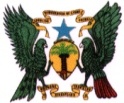     Unidade – Disciplina – Trabalho   ASSEMBLEIA NACIONALGrupo Parlamentar de PCDCOMUNICADO DE IMPRENSA O Grupo Parlamentar do PCD, através do presente comunicado, vem informar a opinião pública, bem como a todos os santomenses residentes no país e no estrangeiro sobre a situação política reinante no nosso S. Tomé e Príncipe, particularmente na Assembleia Nacional.A este propósito, o PCD vem denunciar o uso abusivo pelo Partido do Governo , o ADI, da maioria absoluta resultante das últimas eleições legislativas, numa atitude que faz lembrar os tempos mais negros do regime ditatorial.Desde o início desta legislatura, a Bancada do Partido ADI na Assembleia Nacional, de forma reiterada, vem recorrendo a expedientes para impôr normas e personalidades em órgãos de Estado numa flagrante e persistentes violação das Leis da República. O caso mais recente deu-se na última plenária da Assembleia em que, em clara contradição aos preceitos da Lei nº 4/96 sobre o Conselho Superior de Imprensa o Partido do Governo impôs como membro deste Conselho a figura do Secretário-Geral do Sindicato dos Trabalhadores do Estado, alegadamente em representação da sociedade civil.A Lei do Conselho Superior de Imprensa no seu Artigo  3º sobre a Composição diz, citamos:“1. O Conselho Superior de Imprensa é constituido por sete (7) membros, devendo ser:Um Magistrado designado pelo Conselho Superior Judiciário, sendo este o Presidente:Um representante designado pelo Presidente da República;Dois representantes designados pela Assembleia Nacional, devendo os mesmos pertencerem a diferentes Partidos Políticos, ou serem independentes;Um representante do Governo;Um jornalista, desgnado pela Organização representativa dos Jornalistas;Um membro representativo da Opinião Pública e da Cultura, a ser escolhido pela Assembleia Nacional.”O Artigo 4º da mesma Lei, referente a incompatibilidade estatui, citamos:“1 Não é permetido serem membros do Conselho Superior  de Imprensa os cidadãos que não se encontrem em plemo gozo dos seus direitos civis e políticos.2 Sem prejuízo no disposto na Lei, a função de membro do Conselho Superior de Imprensa é ainda incompatível com o exercício dos seguintes cargos:Membro efectivo dos órgãos de direcção das organizações sociais, sindicais ou de direcção de quarquer outro órgão de comunicação social;Dirigentes de órgãos de Partidos Políticos  ou organizações com eles conexas.Usando a condição de Partido com maioria absoluta, que sustenta  o Governo, impôs a integração de  três membros para o Conselho Superior de Imprensa em violação do Artigo 3º na sua Alínea C, conforme acima citado.Como se não bastasse, este Partido, o ADI, passando por cima do Artigo 4º na Alínea a que proibe a integração no Conselho Superior de Imprensa de dirigentes sindicais, impôs a força como membro deste Conselho o Secretário-Geral do Sindicato dos Trabalhadores do Estado.Devido a esta atitude de violação clara das Leis, o PCD denuncia e condenada veementemente tal comportamento que deve ser visto por todos os santomenses com muita preocupação. Pois, estas violações estão íntimamente associadas a ferroz censura, na comunicação social publica, de opinião e informações relevantes sobre a tomada de posições da oposição e a de todos que se recusem a ser vozes favoráveis ao Partido ADI e ao seu líder, impedindo o contraditório próprio de um regime democrático. Isto é tanto mais grave quando através da censura impedem que o Povos tome conhecimento da verdade sobre as ilegalidades que estão a ser cometidas e de forma arbritária .Ao terminar, o PCD alerta o Povo para estar atento estas ilegalidades e para não cruzar os braços face a estas tentativas do ADI, de uma maioria dada pelo povo tornar-se numa ditadura.Viva o PCDViva a DemocraciaViva a LiberdadeViva o Povo de São Tomé e PríncipePalácio dos Congressos – República Democrática de São Tomé e PríncipeTelefone (+239) 2223886 / PBX: 2222986 – Ext. Interna 245